Best Management Practices forAthletic Fields & School Grounds#1 Goal—Reduce human pesticide exposure! Minimize pesticide use Maintain healthy plants Choose pest resistant plant varieties Apply spot treatments whenever possible Choose products proven to be effective at low application rates Choose products that leave little or no residue Apply when school is not in session or over extended vacations Keep people off treated areas for as long as possible Check product label for minimum reentry timeOther Key Points for Maintaining Quality Grounds and Reducing Risks Maintain good communication between staff and contractors involved in grounds maintenance and the IPM coordinator Emphasize practices that improve turf density and help minimize need for pesticides Identify pests specifically and confirm a pest exceeds threshold levels before authorizing anyGetting StartedSchools should identify the employees who are involved in school grounds maintenance decisions, including the IPM coordinator, the facilities manager, the athletic director and varsity coaches. The IPM coordinator must be included so that management decisions involving pesticides will be consistent with state law and all notification requirements will be followed.These grounds maintenance decision makers should assign a Grounds Maintenance Priority Level to all school grounds.* How fields are classified will vary by school and by district, based on use, priorities and available funds.Assigning Grounds Maintenance Priority LevelsThe grounds care BMPs are separated into four levels thatroughly correspond to the intensity of use and aesthetic importance of eacharea. High impact varsity athletic fields may be Level 1 or Level 2. Due to the intensity of use, practicefields that need a high level ofmaintenance are usually designated Level 2 or 3. Lawn areas and playgrounds generally won’t warrant a high level of maintenance and willbe assigned to Level 3 or 4. Making a simple map of the maintenance levels for future reference will be helpful to both maintenance personnel and the decision makers (see map example on opposite side and attached Level- Specific BMPs).treatments Make sure all pest control products (weed, insect, rodent or plant disease controls) are labeled for use on school grounds and applied by licensed commercial pesticide applicators Confirm that all contracts for grounds maintenance services follow these BMPs and the guidelines shown on the opposite side of this bulletin Develop a maintenance schedule for the more intensively managed areas so that key steps aren’t missed Keep detailed records of soil tests, aeration, seeding, top dressing, nutrients and pesticides applied for at least two years*School grounds means: land associated with a school building including playgrounds, athletic fields and agricultural fields used by students or staff of a school and any other outdoor area used by students or staff including property owned by a municipality or a private entity that is regularly utilized for school activities.Adopted by   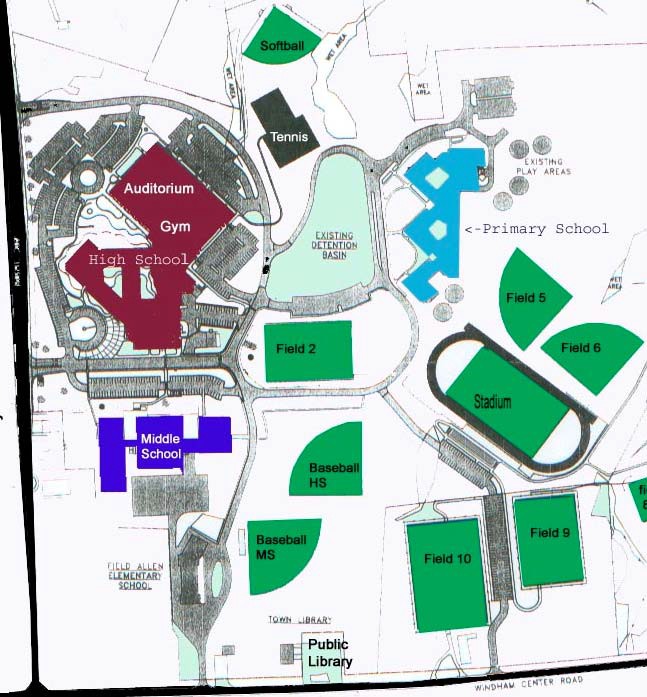 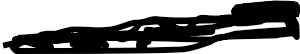 Grounds Maintenance Priority LevelsX-Country TrailOther ImportantGuidelines244	314	1	31Informed Product Choice4	 Read labels and MSDS thoroughly prior to making a choice Choose products with proven efficacy at low use rates Choose products that pose the3	lowest exposure potential(watered into the soil, little to no surface residues, lowvolatility & low drift potential) Choose selective products that affect a narrow range of3	organisms Avoid products like weed and1	3	feed that require broadcast application1	1231	3	23	411Numbers indicate the grounds maintenance priority levelGrounds maintenance contracts should clearly establish: The goals of the IPM program What services are providedand how they are implemented Posting and notification responsibilities Consultation with the IPMcoordinator The population levels of specific pests that can be tolerated without treatment Appropriate least-risk procedures to correct pestGrounds MaintenancePriority LevelsLevel 1—Highest care areas, e.g., some varsity playing fieldsLevel 2—High care areas, e.g., practice fields or multipurpose fields. May include varsity fields or high visibility lawn areas depending on the schoolLevel 3—Moderate care areas, e.g.,playgrounds, low-use areas, common areas. May include practice fields and some lawn areas depending on the schoolLevel 4—Lowest care areas, e.g., most lawn areas, natural areas, fence lines, property edges, slopes, utility areas, ditches or trailsproblems The restrictions on pesticide use: types of applications, timing of applications, restricted locations, materials that can be used The pest management actions that are the responsibility of the school districtAdopted by  Level Specific BMPs for Athletic Fields and School GroundsLevel 1 – Highest Care	Level 2 – High Care	Level 3 – Moderate Care	Level 4 – Lowest CareTopdressing Apply in combination with aeration to prepare seed bed, modify soil and smooth field Use finished composts with low nitrogen and phosphorus content, or Use a soil mix that is similar to the existing soil in the root zone In all cases avoid forming soil layers which may cause shallow rooting depth and interfere with water movement in the soilNever	NeverWeeds Following the previous BMPs will establish a healthy, thick turf which will outcompete broadleaf weeds Depending on weed species present, accept up to 15 -20% weeds Following the previous BMPs will establish a healthy, thick turf which will outcompete broadleaf weeds Depending on weed species present, accept up to 20 - 30% weeds Hand-pull weeds, use a weed whacker or use heat or steam to kill weeds Use mulch in flower beds and around landscape plantings to reduce weeds Use landscape fabric under playground shock absorption materials Depending on weed species present, 50% weeds or more is Hand-pull weeds Use a weed whacker, heat or steam around fences and other structures Spray fence lines only when necessary and schedule whenstudents will not be in the areafor several days Use herbicides to control invasive and noxious plants when necessary Use broadleaf herbicides only when needed, based onmonitoring, to reduce weed populations to acceptable levels Use targeted spot treatments whenever possible and avoid broadcast applications Coordinate any herbicide use with annual over-seeding program so desirable turf seed is not damaged Apply pre-emergent herbicide in spring primarily for crabgrass if needed, based on weed monitoring during the previous year Broadleaf weed control every 2-3 years, only as needed Broadleaf weed control in spring or fall is more effective, but to reduce student exposure applications may be more acceptable during the summer when school is not in session Summer herbicide applications should only be done when the weeds are actively growing When weeds are drought stressed, water the area to be treated for a few days prior to herbicide application Herbicides should not be applied in temperatures above 85F to avoid turf damage and reduced efficacy Effective post-emergent crabgrass control is available and may be used as an alternative to routine pre-emergent crabgrass applications when areas of crabgrass are limitedacceptable in most lawns Use broadleaf herbicides only when needed, based on monitoring, to reduce weedpopulations to acceptable levels Use targeted spot treatments whenever possible and avoid broadcast applications Use targeted spot treatments whenever possible and avoidbroadcast applicationsInsect PestsLevel 1 – Highest Care	Level 2 – High Care	Level 3 – Moderate Care	Level 4 – Lowest Care White Grubs are the larvae of Japanese beetles, May/June beetles, European Chafers, Asiatic garden beetles, Oriental beetles and other scarabs. Turf injury occurs from late July through November and from April - June and is often localized. A site-specific strategy should be practiced Action Thresholds for non- irrigated turf (grubs/sq.ft.) Action thresholds may be increased 30% with irrigation European chafer: 4 to 6/sq.ft. Japanese beetle: 6 to 12/sq.ft. Oriental beetle: 6 to 12/sq.ft. Asiatic garden beetle: 10 to20/sq.ft. Monitor July-September Beginning of spring and fall sports seasons coincides withpeak turf injury from white grubs Action threshold levels are species dependent  (see cell to left) Irrigate as needed to promote grass root growth throughout the growing season Insect parasitic nematodes can be very effective when applied properly%% Consider preventative grub control applications on fields that are infested more than 2 –3 years in a row Monitor July-September Action threshold levels are species dependent  (see cell tofar left) Irrigate as needed to promote grass root growth throughout the growing season Action thresholds may be doubled with irrigation Insect parasitic nematodes can be very effective when applied properly%% Monitor July-September Scarab beetles (adult white grubs) often avoid laying eggsin low maintenance non- irrigated turf Action threshold levels are species dependent  (see cell tofar left) Action thresholds may be doubled with irrigation  Insect parasitic nematodes can be very effective when applied properly%%Pesticide treatment never requiredInsect Pests Chinch Bugs Supplement rainfall when needed to provide a total of 1” of water per week during summer Avoid over-fertilizing to prevent thatch build-up. Dethatch and/or core aerate if thatch exceeds ¾ inch Pesticide applications only as needed when damage is evident and more than 5-10 chinch bugs per sample using coffee can- float monitoring method&& If seeding, select resistant, endophytic varieties of tall fescue, perennial ryegrass or fine fescue suitable for athletic fields If seeding, select resistant, endophytic varieties of tall fescue, perennial ryegrass or fine fescue suitable for athletic fields If seeding, select resistant, endophytic varieties of tall fescue, perennial ryegrass or fine fescue suitable for athletic fieldsTurf Diseases@@ Brown Patch Dollar Spot Leaf SpotTurf Diseases@@ Snow Mold Apply no more than 0.5 pound of quick release nitrogen per 1,000 square feet per application Time fertilization and liming to avoid disease critical periods (e.g. avoid fertilization in early spring and just before hot, humid weather) Remove dew from fields early in the morning, by dragging with a bar Improve air circulation over turf areas Irrigate early in the morning only Avoid fertilizing turf after mid-October Continue mowing until growth ceases and gradually increase or reduce mowing height to achieve 2 inches at last mowing Overseed with tolerant grasses and resistant cultivars, especially if damage has been severe%%http://www.yardscaping.org/lawn/documents/Beneficial_Nematodes.pdf&&http://www.gardening.cornell.edu/lawn/lawncare/pestpro.html@@http://extension.umass.edu/turf/publications‐resources/best‐management‐practicesOther Pests Mice, Rats or Other Rodents Stinging Insects	Yellowjackets	Wasps	Hornets	BeesLevel 1 – Highest Care	Level 2 – High Care	Level 3 – Moderate Care	Level 4 – Lowest Care Seal or fill in all potential nesting sites Reduce potential food sources by maintaining covered and sealed dumpsters and trash cans Clean up all food scraps and waste left out by students, staff or visitors Avoid installation of bird feeders Compost piles or bins should be inaccessible to rodents Beginning in early spring, monitor for stinging insect hives or nests and remove before they become established Fill in abandoned animal dens (including rodent burrows) in areas students use Seal cracks and crevices within walls of buildings and on play structures Restrict outdoor eating and drinking in the late summer/fall when yellowjackets are foraging Keep garbage cans covered Install stinging insect traps outside of areas that people frequent Use RTU aerosol sprays in emergency situations European Red Ants are stinging insects found primarily along the coast. Nests in a variety of habitats including bark mulch, lawns, forested areas, leaf litter, and under rocks and human debris MosquitoesContact the University of Maine Cooperative Extension (1-800-287-0279) to confirm suspected infestations and obtain current management recommendations Eliminate sources of standing water and keep all roof gutters free flowing When monitoring indicates the potential for mosquito vectored disease, restrict outdoor activities to mid-day Encourage students, staff and visitors to use insect repellents during activities that expose them to biting mosquitoes When the Maine CDC determines there is a credible threat for mosquito-borne disease near a school, consider hiring a licensed commercial pest management company to apply mosquito controls Ticks Move all play structures or class areas at least 3 yards away from forest or brushy edges of school yards Install a 3 foot wide strip of mulch or crushed rock next to any forest or brushy edges of school yards Do not allow students to walk into forest or brushy areas next to schools Keep trails cleared to at least a 6 – 8 foot width to prevent students from brushing up against brushy areas Remove stone walls or other structures that provide harborage for squirrels, mice and other small mammals Do not feed birds or other animals on school grounds Encourage students, staff and visitors to use insect repellents during activities that might expose them to tick habitats Encourage proper attire to prevent ticks from accessing skin areas Encourage tick checks each time students and staff enter tick habitats Keep play areas mowed Avoid any pesticide application to control ticks unless students or staff must frequently use forest or brushy areas that provide suitable deer tick habitat and deer tick numbers are highArtificial/Synthetic TurfLevel 1 – Highest Care	Level 2 – High Care	Level 3 – Moderate Care	Level 4 – Lowest Care Do not apply disinfectants or sanitizers to the field on a routine basis Use disinfectants only when necessary to clean up blood/body fluids; follow specific label directions to clean and decontaminate against HIV on surfaces soiled with blood/body fluids To remove mold, dirt or dust, clean field with detergent and surfactant To remove small leaves, seeds or other small debris, use leaf blowers, rakes or sweepers, being careful not to displace large amounts of infill material To remove gum, freeze it with ice cubes or aerosol freezing agents Inspect all equipment for leaks before operating on the field Monitor and maintain proper infill depth by topdressing just prior to sweeping and grooming Follow manufacturer guidelines for sweeping and grooming Go over the field with a magnet periodically to pick up stray metals For static, apply wetting agents to the infill Use extreme care when removing snow or ice from the field so not to move the infill or tear seams Keep all sources of fire or ignition away from the field surface Never fill gasoline tanks on the field Aerate infill materials to maintain G-Max value for every test point at less than 200g's (as measured in accordance with ASTM Standard F355-A and ASTM Specification F1936Level 1 – Highest CareLevel 2 – High CareLevel 3 – Moderate CareLevel 4 – Lowest CareHigh impact athletic game fields, e.g. varsity football, soccer, fieldhockey fields Low impact athletic game fields, e.g. baseball, softball Multipurpose fields Athletic practice fields High visibility lawns Moderate use areas Playground fields Utility areas, slopes, ditches Natural areas Fence lines/property edges LawnsField Use Restrictions Whenever possible restrict fiel and surface water is present If field size allows, move goal ad use when soils are saturatedreas regularlySoil TestAt establishment and bef1-3 years when pH need Every 2 – 5 years otherw Soil test should determin Nutrient levels pH Level of compaction Soil texture and structu Percent organic matter Thatch depth Rooting depthore renovation and every s to be adjustedisee:re (Level 1 only)At establishment and before renovation or repair and every 1-3 years when pH needs to beadjustedEvery 3 – 5 years other wise  test for nutrient levels and pHAt establishment and before renovation test for nutrient levels and pHIrrigation for Maintenance ofEstablished Turf Supplement rainfall whenneeded to provide a total of 1” of water per week when grass is actively growing (April – November) Water turf early in the morning As needed to promote activeturf growth and prevent summer dormancy Water turf early in the morningOnly required during ren otherwise allow summerovation or repair, dormancyAeration 2-6 times/year at a depth of 3-12 inches using a combination of hollow core, solid tine, orshatter aeration At least one of the aerations should be deep tine or shatter to a depth of at least 8 inches Intense use areas require the most aeration Avoid spring aeration when seeding of crabgrass or othersummer annuals is a threat 1-2 times/year as needed Use a combination of hollow core, solid tine, or shatteraeration at a depth of 3 – 8inches Avoid spring aeration when seeding of crabgrass or other summer annuals is a threat Once every two years or as needed Avoid spring aeration when seeding of crabgrass or othersummer annuals is a threatNeverLevel 1 – Highest CareLevel 2 – High CareLevel 2 – High CareLevel 3 – Moderate CareLevel 4 – Lowest CareSeeding Depending on level of management available, athletic fields should be either a 100%blend of Kentucky bluegrasscultivars, or a 100% blend of improved turf-type tall fescue cultivars, or a mix of Kentucky bluegrass and perennial ryegrass Maintain vegetative cover by repeated seeding any time soil is exposed. This may be 4-8 times/year Mid-August-early October is ideal timing Mid-April-early June to repair worn areas Select hardy, wear-, pest-, and drought-tolerant grass seedspecies and cultivars including:tall fescues, perennial ryegrass and Kentucky bluegrass Use a variety of seeding strategies: Drill seed in 2 to 4 directions Use pre-germinated seed and sand mix to fill wornareas and divots Broadcast seed before each game to allow players to “cleat-in” the seed Broadcast seed prior to dragging aeration cores Lawns should be primarily mixtures of fine fescue or tall fescue with limited Kentuckybluegrass or perennial ryegrass Higher traffic areas should be seeded with mixes that contain a low percentage of fine fescues Mid-August through early- October as needed April to repair worn areas or establish new grass areas Drill seed or broadcast seed and drag in combination withaeration Select hardy, wear-, pest-, and draught-tolerant grass seed mixture including tall fescues,perennial ryegrass andKentucky bluegrass Lawns should be primarily mixtures of fine fescue or tall fescue with limited Kentuckybluegrass or perennial ryegrass Higher traffic areas should be seeded with mixes that contain a low percentage of fine fescues Mid-August through early- October as needed April to repair worn areas or establish new grass areas Drill seed or broadcast seed and drag in combination withaeration Select hardy, wear-, pest-, and draught-tolerant grass seed mixture including tall fescues,perennial ryegrass andKentucky bluegrass Lawns should be primarilymixtures of fine fescue or tall fescue with limited Kentucky bluegrass or perennial ryegrass Higher traffic areas should be seeded with mixes that contain a low percentage of fine fescues Repair as needed to maintain turf density and prevent erosion Without irrigation, seed onlySeptember to mid-October when adequate moisture isanticipated Lawns should be primarilymixtures of fine fescue or tall fescue with limited Kentucky bluegrass or perennial ryegrass Higher traffic areas should be seeded with mixes that contain a low percentage of fine fescues Utility areas can be seeded with native conservation grasses, forbs or perennial floweringplants Repair as needed to maintain turf density and prevent erosion In September when adequate moisture is anticipatedSeeding continued Irri C Re Foigation is essential during germinatio hoose seed mixtures based on soil scue seeding can be done with highr seed selection use the National Turigation is essential during germinatio hoose seed mixtures based on soil scue seeding can be done with highr seed selection use the National Turn and establishment of new seed type and intensity of usequality perennial ryegrass blendsf Evaluation Program spreadsheet++Re-sodding Intense use areas, such as soccer goals and between thehash marks on football fields, every 1 to 3 years as needed Irrigation is essential at installation and during grow-inperiod Intense use areas, such as around pitcher’s mound orbaseball infields Irrigation is essential at installation and during grow-in period Intense use areas, such as around pitcher’s mound orbaseball infields Irrigation is essential at installation and during grow-in periodNeverNever++http://apps.hort.iastate.edu/turfgrass/extension/InteractiveNTEPSpreadsheet.xlsm++http://apps.hort.iastate.edu/turfgrass/extension/InteractiveNTEPSpreadsheet.xlsm++http://apps.hort.iastate.edu/turfgrass/extension/InteractiveNTEPSpreadsheet.xlsm